29e juni tom17 augustiKicka boll 15 minuter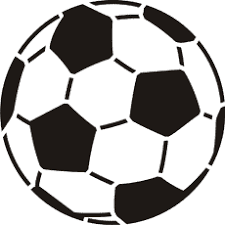 Springa 3 km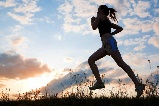 Plankan 3 * 1 minutKnäböj 20 st * 3 Armhävningar 20 st * 3Klara på 12 minKicka boll 15 minuter29e juni tom17 augustiKicka boll 15 minuterSpringa 3 kmPlankan 3 * 1 minutKnäböj 20 st * 3 Armhävningar 20 st * 3Klara på 12 minKicka boll 15 minuter29e juni tom17 augustiKicka boll 15 minuterSpringa 4 kmPlankan 3 * 1 minutKnäböj 20 st * 3 Armhävningar 20 st * 3Klara på 12 minKicka boll 15 minuter29e juni tom17 augustiKicka boll 15 minuterSpringa 3 kmPlankan 3 * 1 minutKnäböj 20 st * 3 Armhävningar 20 st * 3Klara på 11 minKicka boll 15 minuter29e juni tom17 augustiKicka boll 15 minuterSpringa 5 kmSpringa 3 kmPlankan 3 * 1 minutKnäböj 20 st * 3 Armhävningar 20 st * 3Klara på 11 min29e juni tom17 augustiKicka boll 15 minuterSpringa 5 kmKicka boll 15 minuterPlankan 3 * 1 minutKnäböj 20 st * 3 Armhävningar 20 st * 3Klara på 10 min